Sztuka Klasa C,DTemat: Kwiaty z rolek Przygotuj:Rolki po papierze toaletowym lub ręczniku papierowym Farby plakatowe Pędzelek Nożyczki KlejKarton techniczny w dowolnym kolorze Wykonanie: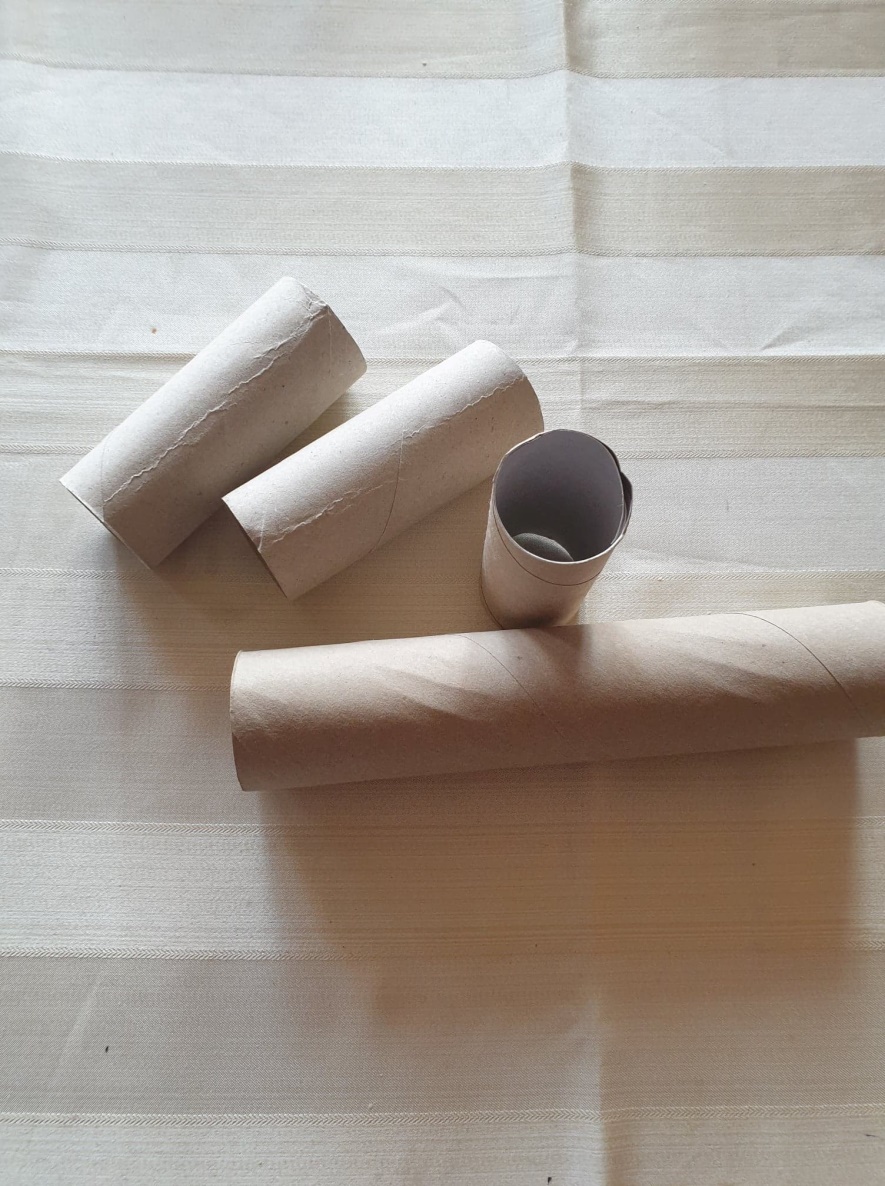 Pomaluj rolki farbami plakatowymi po zewnętrznej i wewnętrznej stronie.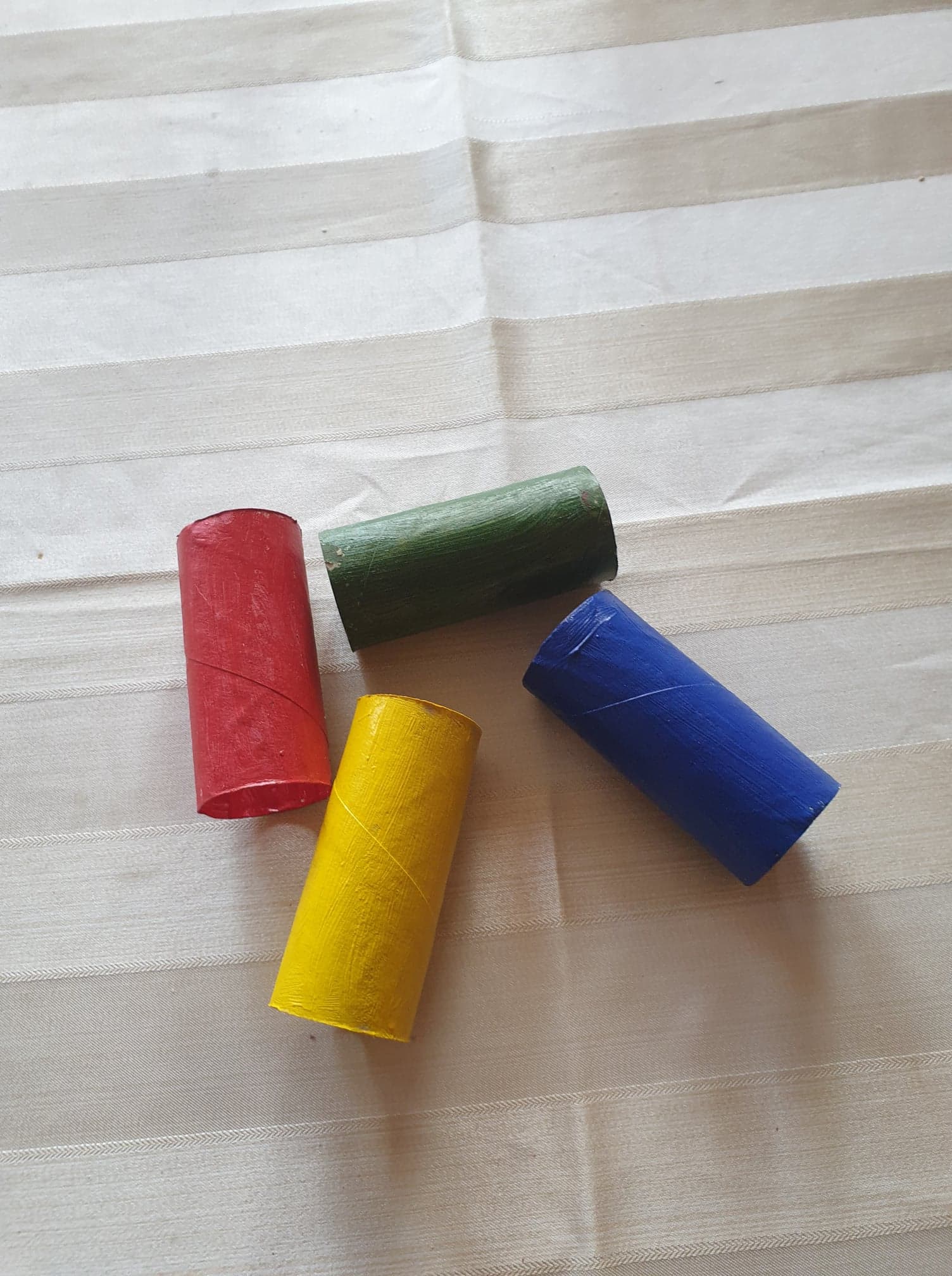 Zgnieć rolki i potnij je na pół centymetrowe paski.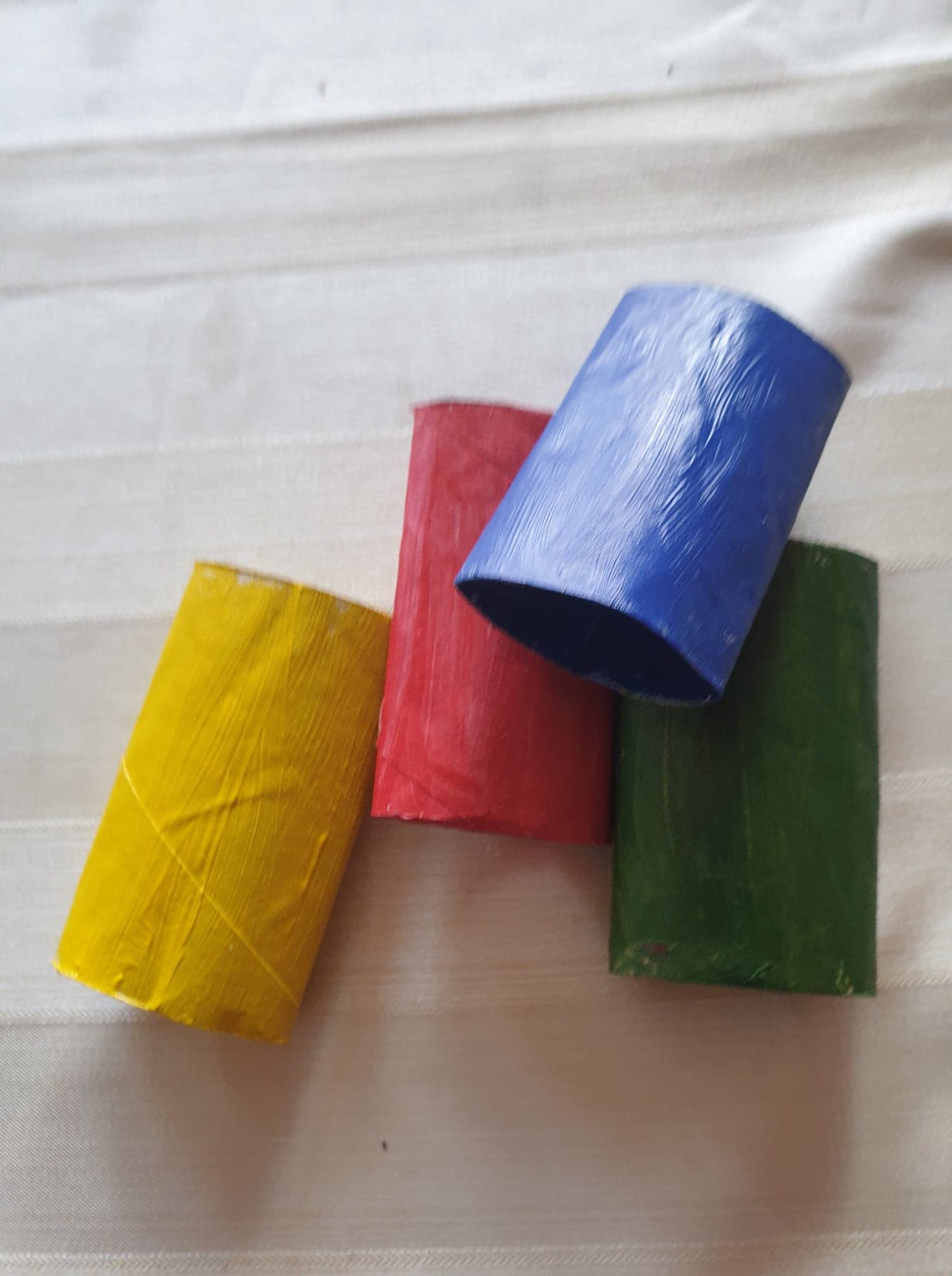 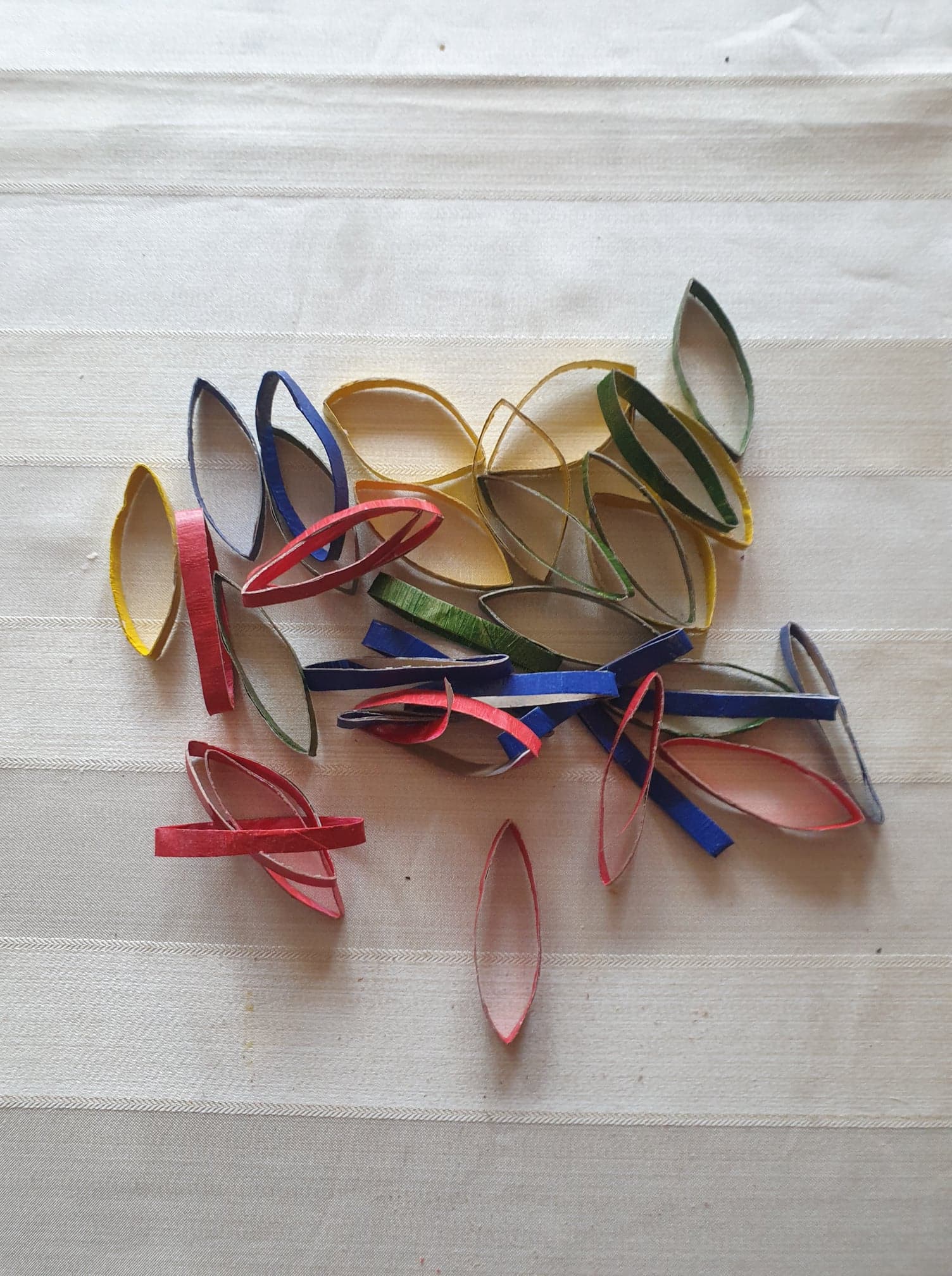 Uformuj i ułóż pocięte elementy i przyklej na kartonie.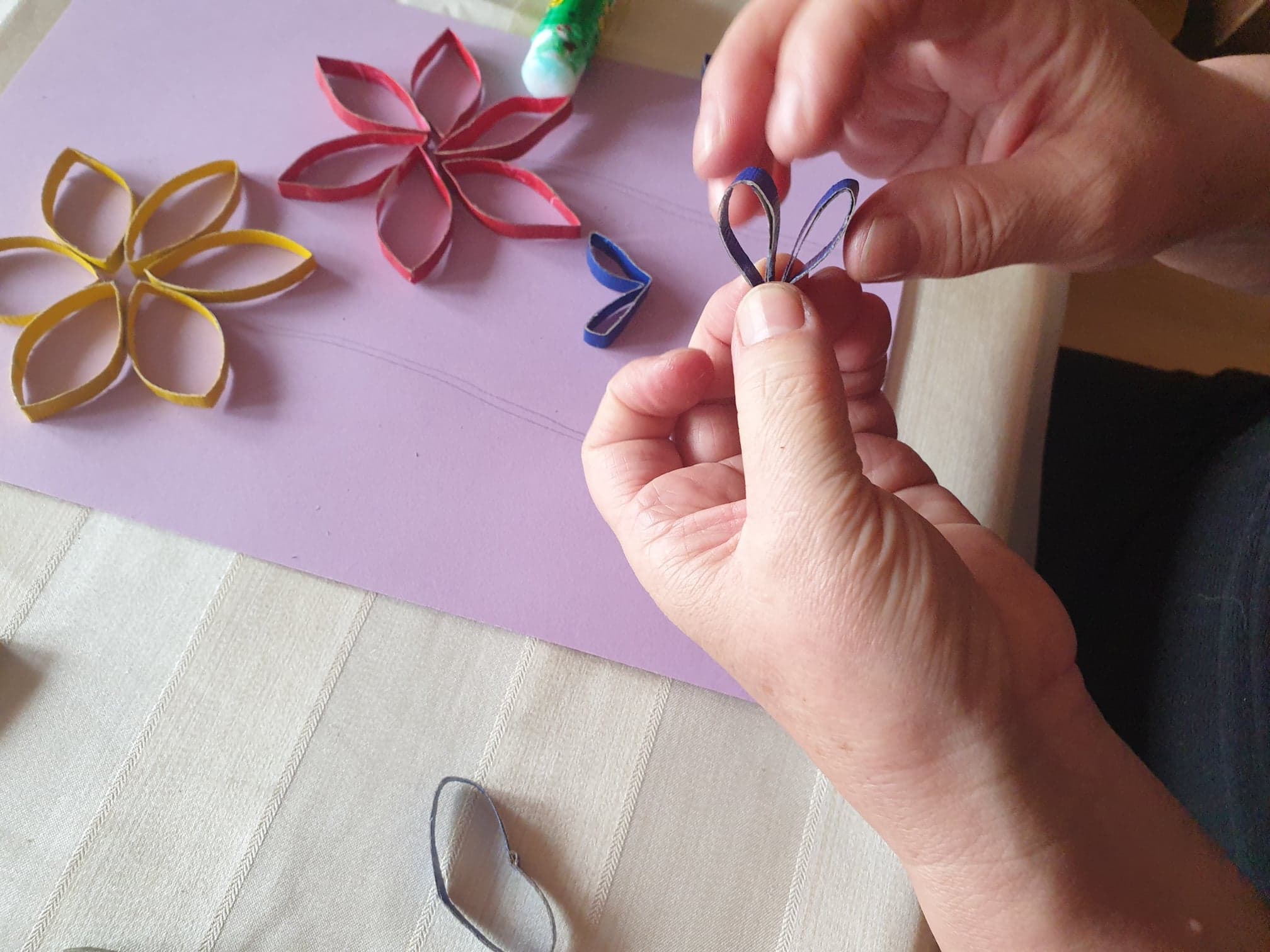 Dorysuj i pomaluj łodygi.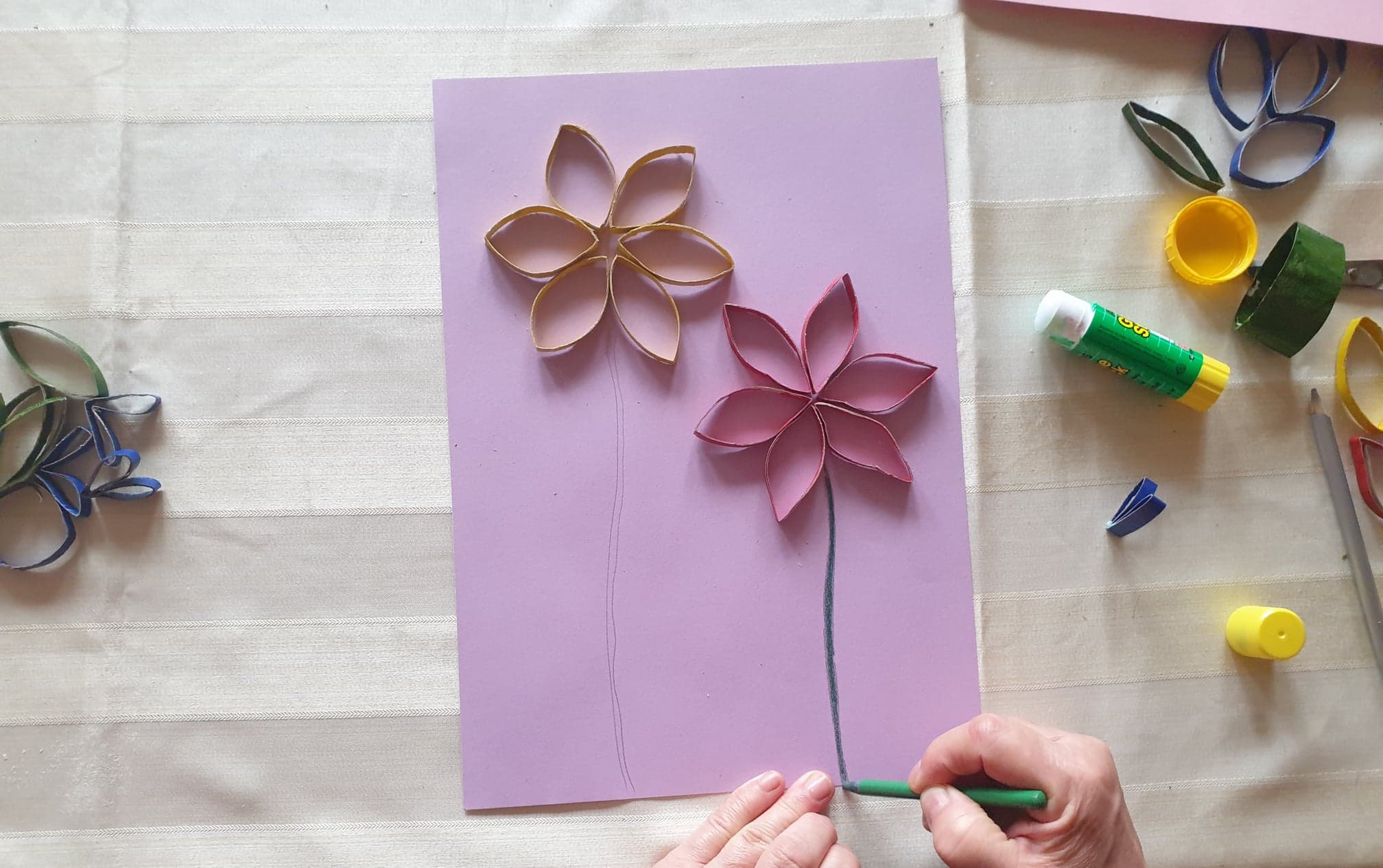 Doklej listki i środki kwiatów. Praca gotowa.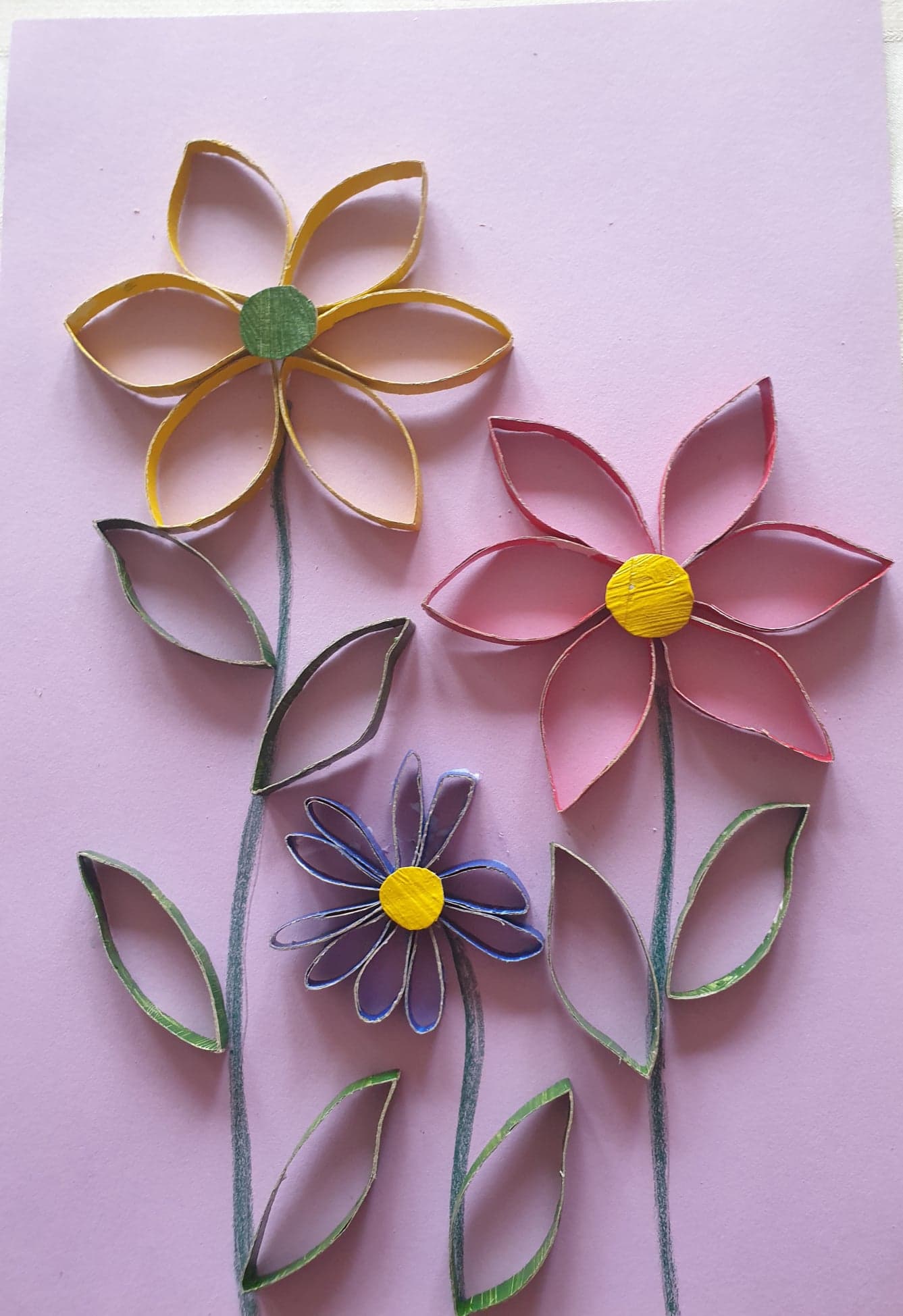 